ВОПРОСЫ  И ПРАКТИЧЕСКИЕ ЗАДАНИЯ ДЛЯ ПОДГОТОВКИ К ЭКЗАМЕНУПО МДК 01.01 ТЕХНОЛОГИЧЕСКИЕ ПРОЦЕССЫ ИЗГОТОВЛЕНИЯ ДЕТАЛЕЙ МАШИНдля обучающихся  3 курса по специальностиТехнология машиностроения2023-2024 учебный годКултышева Ирина Сергеевна, преподавательРаздел ПМ 01.01 Технологические процессы изготовления деталей машинТеоретические вопросы:Понятие об изделии, технологическом и производственном процессах*.Типы машиностроительных производств.Точность механической обработки. Общие понятия. Основные факторы, влияющие на точность обработки.Конструктивно-технологические признаки и показатели качества деталей.Показатели технологичности и их определениепо чертежу заданной детали.Виды заготовок деталей машин. Общие сведения о заготовках. Конструктивно-технологические особенности заготовок издеформируемых материалов.* Проектирования кованой  и штампованной заготовки.Понятие о припусках. Методы расчета припусков на цилиндрическую поверхность.Понятие о припусках. Методы расчета припусков на плоскую поверхностьБазирование. Общие понятия и термины.Принцип постоянства баз и принцип совмещения баз.Базирование заготовок с обязательным лишением всех степеней свободы – правило шести точек. Виды и характеристики технологического процесса. Основы проектирования технологических процессов механической обработкиФормы организации технологических процессов и их разработка. Общие сведения о аналитическом расчете режимов резания.Порядок расчета режимов резания при сверлении.Порядок расчета режимов резания при фрезеровании.Установление норм времени и квалификации рабочих. Порядок назначения вспомогательных норм времени.Установление норм времени фрезерной операции.Классификация металлообрабатывающих станков. Обработка деталей на станках токарной группы. Технологические возможностиКлассификация металлообрабатывающих станков. Обработка деталей на фрезерных станках. Технологические возможности.Классификация металлообрабатывающих станков. Обработка деталей  на шлифовальные станках. Технологические возможностиПравила оформления маршрутных карт по ГОСТ 3.1118-82. Правила оформления операционных карт по ГОСТ  3.1404-86.Правила оформления карт эскизов по ГОСТ 3.1105-84Разработка структуры операций механической обработки. Классификация схем построения операций.*Проектирование групповых технологических процессов.Технологические процессы массового производства.Системы CAD/CAM, CAE. *Практические задания: Вы технологцеха по изготовлению валов под заказ. Ваш цех получил техническое заданиена изготовление валов 3000 штук в год при 2х сменной работе. Начальник дает вам задание, представленное ниже: Определите тип производства изготовления детали «Валик».Разработать технологический чертеж детали «Валик» и провести анализ конструктивно-технологических свойств и технологичности детали, выполнив при этом необходимые расчеты.Разработать технологический чертеж детали «Вал» и провести анализ конструктивно-технологических свойств и технологичности детали, выполнив при этом необходимые расчеты.Разработать технологический чертеж детали «Ось» и провести анализ конструктивно-технологических свойств и технологичности детали, выполнив при этом необходимые расчеты.Разработать технологический чертеж детали «Шток» и провести анализ конструктивно-технологических свойств и технологичности детали, выполнив при этом необходимые расчеты.Разработать технологический чертеж детали «Рычаг» и провести анализ конструктивно-технологических свойств и технологичности детали, выполнив при этом необходимые расчеты.Разработать технологический чертеж детали «Гайка» и провести анализ конструктивно-технологических свойств и технологичности детали, выполнив при этом необходимые расчеты.Рассчитайте припуски на поверхность Ø22h8 (-0.033) с шероховатостью по поверхности Ra0,8 (заготовка Ø25+0,5х165±0,8).Рассчитайте припуски на поверхность Ø22Н8 (+0.033) с шероховатостью по поверхности Ra0,8 (заготовка Ø25+0,5х165±0,8).Рассчитайте припуски на поверхность Ø25h11 (-0.13) с шероховатостью по поверхности Ra1,6 (заготовка Ø30+0,8х165±0,8).Рассчитайте припуски на поверхность Ø25Н11 (+0.13) с шероховатостью по поверхности Ra1,6 (заготовка Ø30+0,8х165±0,8).Определите схему базирования заготовки детали «Валик». Нанесите на эскизе условное обозначение теоретической схемы базирования и установки детали в трех кулачковом патроне с пневмозажимом.Определите схему базирования заготовки детали «Валик». Нанесите на эскизе условное обозначение теоретической схемы базирования и установки детали в трех кулачковом патроне с пневмозажимом и ценром.Определите схему базирования заготовки детали «Валик». Нанесите на эскизе условное обозначение теоретической схемы базирования и установки детали в трех кулачковом патроне и  люнетом.Составьте маршрут изготовления детали «Валик». Для операции, выполняемой на токарно-винторезном станке, присвоить №, наименование операции, сформулировать содержание перехода.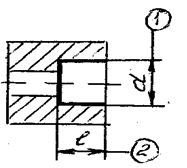 Определите режимы резания на операцию  (токарная черновая установ А), выполнив при этом необходимые расчеты.Определите режимы резания на операцию  (шлифовальная), выполнив при этом необходимые расчеты.Определите режимы резания на операцию  (токарная чистовая), выполнив при этом необходимые расчеты.Определить основное время на растачивание отверстия  ø62 Н9 в заготовке длиной 85 мм с диаметром отверстия 60 мм на токарном  станке модели 16К20 расточным резцом, установленным на размер, с углом φ = 60. Режимы резания:  S = 0,19 мм/об, п = 530 об/мин,    υ = 110 м/мин..Рассчитайте штучное время на обработку детали (шлифовальная). Рассчитайте штучное время на обработку детали (токарная чистовая). Составьте операционную карту детали «Валик» на 010 операцию. Составьте операционную карту детали «Вал» на 010 операцию. Составьте операционную карту детали «Ось» на 010 операцию. Оформите карту эскиза (Форма 7 ГОСТ 3.1105-84) детали «Валик» для операции 010 (токарная черновая установ А).Оформите карту эскиза (Форма 7 ГОСТ 3.1105-84) детали «Валик» для операции 010 (токарная черновая установ А).Оформите карту эскиза (Форма 7 ГОСТ 3.1105-84) детали «Вал» для операции 010 (токарная черновая установ А).Оформите карту эскиза (Форма 7 ГОСТ 3.1105-84) детали «Ось» для операции 010 (токарная черновая установ А).Определите тип производства изготовления детали «Валик».ЧЕРТЕЖИ ДЕТАЛЕЙСПИСОК ИСПОЛЬЗОВАННЫХ ИСТОЧНИКОВОсновная:БосинзонМ.А.Современные системы ЧПУ и их эксплуатация / Под ред. Черпакова Б.И. (7-е изд., стер.) учеб. Пособие – М.: Академия, 2015.БосинзонМ.А.Обработка деталей на металлорежущих станках различного вида и типа (сверлильных, токарных, фрезерных, копировальных, шпоночных и шлифовальных) (1-е изд.) учебник. Пособие – М.: Академия, 2015.Ермолаев В.В. Разработка технологических процессов изготовления деталей машин (1-е изд.) учебник - М.: Академия, 2015.Ермолаев В.В.Программирование для автоматизированного оборудования (2-е изд., стер.) учебник- М.: Академия, 2015.Мещерякова В.Б. Изготовление деталей на металлорежущих станках с программным управлением по стадиям технологического процесса  учебник- М.: Академия, 2018.Босинзон М.А. Разработка управляющих программ для станков.Дополнительная:Гусев А. А. и др. Технология машиностроения. – М.: Машиностроение, 2015.Ковшов А. А. Технология машиностроения. – М.: Машиностроение, 2009.Маталин А. А. Технология машиностроения. – М.: Машиностроение, 2007.Резание конструкционных материалов, режущий инструмент и станки / Под редакцией П. Г. Петрухи – М.: Машиностроение, 2009.Интернет- ресурсы:Электронная библиотека  https://new.znanium.com/catalohttp://www.materialscience.ruhttp://www.combook.ruhttp://www.sasta.ruhttp://www.asw.ruhttp://www.metalstanki.ruhttp://www.news.elteh.ru http://www.sandvik.coromant.com/ru-ru/pages/default.aspx?country=ru